When I am hungry I When I am thirsty I When I am tired I When I am happy I To call someone I use aI use a pen to I like to drive a I buy things from a I buy things using I wash my body in theI dress myself in I hang my clothes in theI like to drink hotI love my 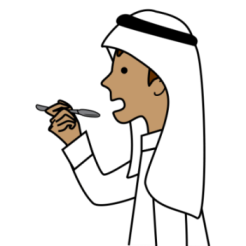 EatSmile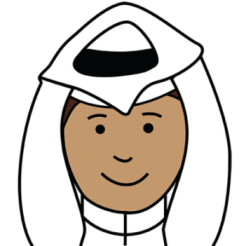 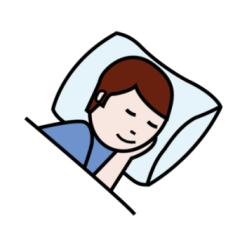 Sleep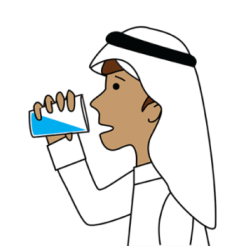 Drink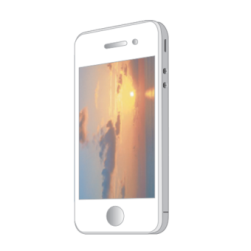 Phone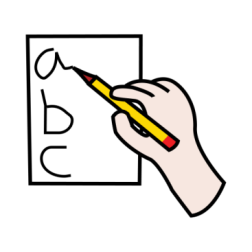 Write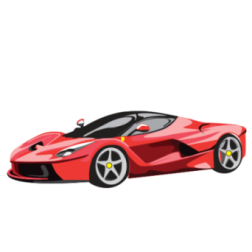 CarMall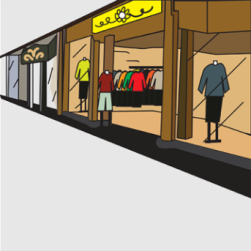 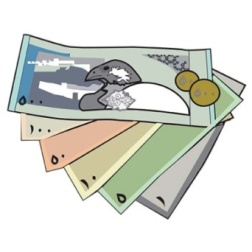 Money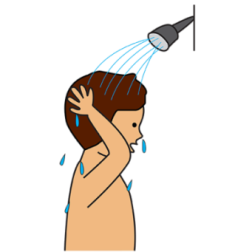 Shower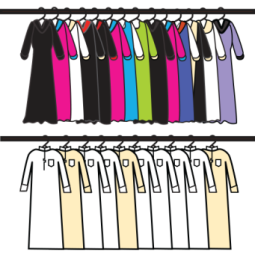 ClothesWardrobe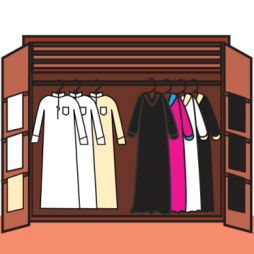 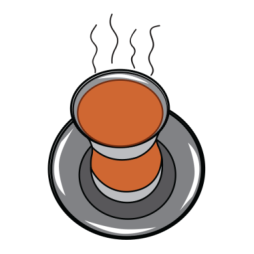 Tea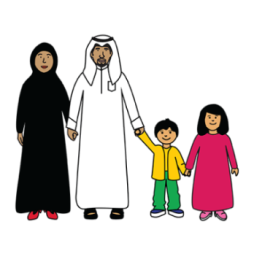 Family